REGISTRATION FORMSouth RegionTexas B.A.S.S. NationENTRY FEE: $75.00 / Big Bass $25        1/14/18 Amistad         2/11/18 Falcon         3/10/18 Amistad         4/21/18 Amistad       5/19/18 Coleto           6/03/18 Choke CanyonChecks Payable To: Texas B.A.S.S. Nation South        Cash                  Check #Print Name: ___________________________B.A.S.S. #:____________________________Club: ________________________________Address: _____________________________City, ST, Zip: ___________________________Cell Phone: ____________________________Email: _________________________________(In order to receive results and newsletters, changes, etc.)Emergency Contact 1
Name: _______________________________1
Number: (_____) _______________________Having read all the rules, I have completed this form and enclosed entry fees. I hereby waive and release all contestants, hosts, sponsors, and officials from all claims and/or damages incurred in conjunction with this tournament. I further understand that the tournament committee reserves the right to refund my entry fees if my application is rejected for any reason. I am currently in good standing with my club and my club is affiliated with B.A.S.S. and Texas B.A.S.S. Federation. I swear that the above facts are true and accurate to the best of my knowledge. Tournament officials’ decisions are final.
Signature: ______________________________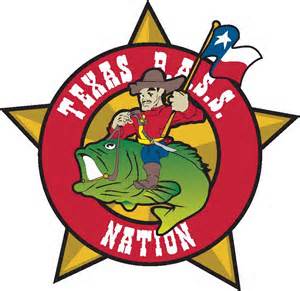 Tournament Trailhttp://www.texasbassonline.com
South Region2018 Schedule January 14th	AmistadFebruary 11th	Falcon March 11th	AmistadApril 22nd	AmistadMay 21st	ColetoJune 3rd	Choke CanyonSTX Championship TBA             Larry Nors, Region Director                         (361)218-9986                   lnors@texasbass.orgFish 4 Tournaments and qualify for the South Region ChampionshipTop Boater and Nonboater will qualify for State Team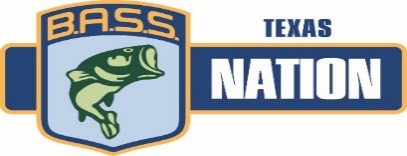 Participants must be a member of a regional club in good standing.South Region Clubs:Coleto BassmastersRobert Moseley(361)813-2154robmose@yahoo.comhttp://www.coletobassmasters.webs.com/Canyon Bass ClubSan Marcos TXMickey JohnsonMjhusker1@gmail.comwww.sanmarcos.net/cbc/Quality Bass ClubSan Antonio TXStefen Brookswww.qualitybass.org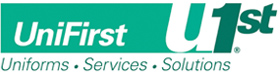 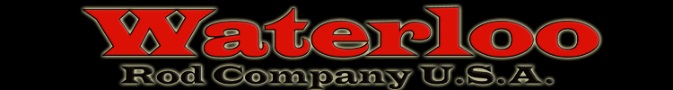 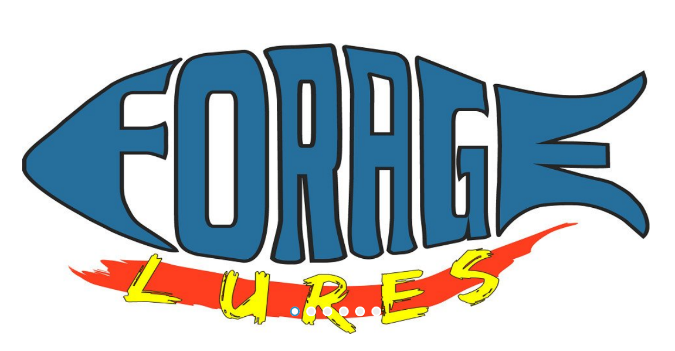 South RegionOfficial Tournament Rules1. Rule Changes: In the event of a rule violation, the Tournament Director may impose such sanctions, as he deems appropriate, including and without limitation, disqualification, and forfeiture of prizes, entry fees and prohibition from participation in subsequent tournaments. Decisions of the Tournament Director and Tournament Officials are final in all matters, and are not subject to appeal, and are not reviewable by any court of law. The Texas B.A.S.S. Nation reserves the right to make needed changes to these rules in order to ensure the safety, welfare of the Texas B.A.S.S. Nation anglers, and/or the public and preserve the integrity of the Texas B.A.S.S. Nation. Any rule changes will immediately supersede all previously published copies of rules. It is your responsibility to read and understand the rules and how you, any points, and qualification for the Championship are affected by not complying with the following rules. Every angler, by submission of a signed entry form, acknowledges and agrees that he/she has read, understands, and accepts all rules.2. Participation & Eligibility: Anyone who is 16 years old or older, a member in good standing with B.A.S.S., a member in good standing with the Texas B.A.S.S. Nation and a member in good standing of a Texas B.A.S.S. Nation affiliated club in the South Region may fish and accumulate tournament trail points.  Individuals who are not a member of a Texas B.A.S.S. Nation affiliated club in the South Region but are members of B.A.S.S. and the Texas B.A.S.S. Nation may pay the tournament fee and participate and will be awarded A.O.Y. points. Only members and immediate family (parent, spouse or child), or persons under the age of 16 are allowed in the boat during tournament hours. All contestants must have a valid fishing license.  3. Guides: Contestants may not utilize the service of guides 30 days prior to official event day. Paid guides may not register or participate in a Texas B.A.S.S. Nation tournament that they have guided on the tournament lake in the previous 30 days. (Fishing Guide Definition – A person who, for compensation, accompanies, assists, or transports a person or persons engaged in fishing for bass in the water of this State). 4. Sportsmanship: Any contestant(s) who displays poor sportsmanship, violates the rules of any federal state or local laws or brings unfavorable publicity to the sport of bass fishing will be disqualified and forfeit all entry fees and/or prize money.  Contestants must remain 50 ft. from another contestant with the trolling motor down and 100 ft. from contestants that are anchored with the trolling motor up.  No alcoholic beverages or drugs allowed.5. Boats/Motors/Safety: All boats and motors must meet U.S. Coast Guard and State regulations. No motor shall exceed the BIA rating for that boat. Maximum horsepower allowed for any contestant’s boat will be 250 hp. Minimum boat length is 16 ft. All boats must have a working kill switch and an adequate aerated live well.  It is required that all contestants carry a minimum $300,000 of liability insurance coverage for a boat used in a Texas B.A.S.S. Nation tournament. U.S. Coast Guard approved life preservers must be worn and fully fastened by all boat members at all times that the combustion engine is in operation and the kill switch must be attached to the operator.6. Tackle & Equipment: All fish must be caught in a legal and sporting manner on artificial lures. No trolling with the combustion engine or snagging fish is permitted. No live or prepared bait is permitted with the exception of pork rind. Only one rod may be used at any one time. Only rods shorter than 8 feet in length may be used.  Landing nets WILL be allowed.7. Protests: All protests must be submitted in writing, to the tournament director, within 15 minutes of the close of the weigh–in.8. Polygraph: All contestants are subject to a polygraph examination at the request of the tournament director. Failure to submit to or pass a polygraph examination will result in immediate disqualification and forfeiture of entry fees and claims to any prizes.9. Scoring: Will be based on points per placing (Example: 200 points for 1st place, 199 points for 2nd, 198 points for 3rd and so on through the placements). Contestants with no weight will receive the point equivalent to forty points less than last point placement. Each contestant may weigh in a 5 fish limit with a minimum length of 14 inches (using official tournament measuring board) unless minimum length for that body of water is greater. Any contestant bringing a fish that is short of legal length will lose his entire weight for that day. A dead fish penalty of 0.50 pounds per fish will bededucted from the total weight.  Returning to the checkpoint late will be penalized at the rate of one (1) pound per minute up to 15 minutes. After 15 minutes, no weight will be allowed. Only Largemouth, Small- mouth and Kentucky Spotted Bass will be weighed in.10. Ties: In case of a tie, the following tiebreakers will be used: 1) The individual with the most fish weighed in. 2) The individual with the largest single fish. 3) If a tie still remains, a flip of the coin will determine the winner. Big bass will be penalized 0.50 pounds if weighed–in dead due to this being a separate prize.11. Registrations: Contestants may submit their tournament registration by email to Larry Nors (lnors@texasbass.org) and pay at the official registration.  Official registration is the night preceding the start of the tournament from times listed at the designated registration location listed on the South Region section of the Texas B.A.S.S. Nation website.  It is the contestant’s responsibility to obtain any special instructions given at official registration.  12. Starting Position: Boat numbers will be randomly drawn at the time of registration (once payment and registration are in hand).  13. Pre-Tournament Practice/Off limits:  There shall be no off limits, other than the designated tournament lake will be off limits beginning at 6pm, the day preceding the scheduled tournament date.  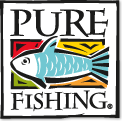 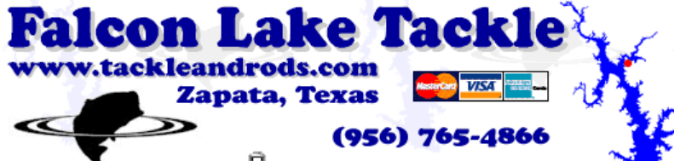 PAYOUTS BASED ON # of ENTRIES1st, 2ND, 3rd and Big Bass